Higher English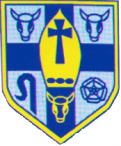 Key Dates 2022/2023Higher EnglishKey Dates 2022/2023Course StructureAssessmentsAugust – December 2022Study of LiteratureCritical Essay skillsStudy of Scottish TextCritical Reading skillsReading for Understanding, Analysis & EvaluationFolio Writing skills Prelim Revisionw/b 5th Sept – Folio Piece – 1st Draftw/b 31st  Oct – a formalised RUAE assessment will take place in class prior to the prelim*PRELIM EXAMINATION WILL TAKE PLACE AT START OF DECEMBER*January – April 2023Further study of LiteratureCritical Essay skillsContinued revision of Scottish TextCritical Reading skillsReading for Understanding, Analysis & EvaluationFolio Writing skills Exam Revisionw/b 9th Jan  – Folio Piece – 2nd Draftw/b 6th March – Final Folio submission deadline *Higher Folios submitted to SQA in March 2021**SQA Higher English Exam - TBC*August 2022 – April 2023The Spoken Language Assessment is not required this year as part of the modifications introduced by SQA in response to the impact of Covid-19. However, talking and listening skills will continue to be developed over the course of the year as a valuable skill for life, learning and work.Please be aware that deadlines relating to folio submission are set by the SQA and are, therefore, final. It is the pupil’s responsibility to ensure that all deadlines are met.Please be aware that deadlines relating to folio submission are set by the SQA and are, therefore, final. It is the pupil’s responsibility to ensure that all deadlines are met.